Physical activity 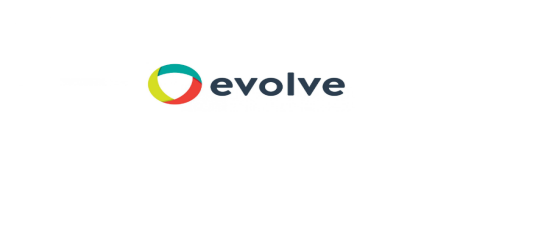 MONDAYTUESDAYWEDNESDAYTHURSDAYFRIDAY9-9:30 – Joe Wicks P.E.9-9:30 – Joe Wicks P.E.9-9:30 – Joe Wicks P.E.9-9:30 – Joe Wicks P.E.9-9:30 – Joe Wicks P.E.11-11:30 – Hero Heart raiserPress upsSquatsHigh kneesJumping jacksLungesJog on spot1 MINUTE EACH EXERCISE.11-11:30 – Hero Heart raiserPress upsSquatsHigh kneesJumping jacksLungesJog on spot1 MINUTE EACH EXERCISE.11-11:30 – Hero Heart raiserPress upsSquatsHigh kneesJumping jacksLungesJog on spot1 MINUTE EACH EXERCISE.11-11:30 – Hero Heart raiserPress upsSquatsHigh kneesJumping jacksLungesJog on spot1 MINUTE EACH EXERCISE.11-11:30 – Hero Heart raiserPress upsSquatsHigh kneesJumping jacksLungesJog on spot1 MINUTE EACH EXERCISE.2-2:15 – Evolve Health Mentor Challenge 1 (YouTube channel)2-2:15 – Evolve Health Mentor Challenge 2 (YouTube channel)2-2:15 – Evolve Health Mentor Challenge 3 (YouTube channel)2-2:15 – Evolve Health Mentor Challenge 4 (YouTube channel)2-2:15 – Evolve Health Mentor Challenge 5 (YouTube channel)3:15-3:30 Draw and object in your house that starts with the letter C3:15-3:30Draw and object in your house that starts with the letter T3:15-3:30Draw and object in your house that starts with the letter P3:15-3:30Draw and object in your house that starts with the letter L3:15-3:30Draw and object in your house that starts with the letter S